1st Grade At Home Learning In case of school closure, each day your child needs to complete:20 minutes of reading via book, Raz-kids, or Headsprouts. Record your books on the reading log. 20 minutes on Dreambox/Math packetOne activity from the At Home Learning MenuCheck out our 1st Grade blog!http://www.cobblearning.net/hkulkarni/ 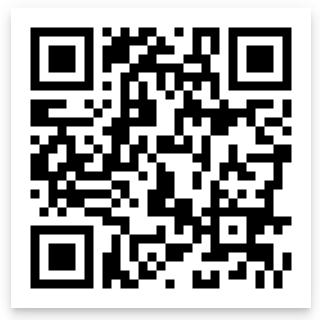 